Colegio Polivalente			Región	: MetropolitanaProfesor Ildefonso Calderón			Provincia	: CordilleraProfesor (a): Pedro Arriola L.			RBD	: 10501-5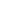 Guía Formativa N° 1 Religión / Enseñanza  Media.-Nombre: ……lincoyan pichicon……………………………………..Fecha:       marzo  del    2020  puntaje 50.-Nivel aplicación: enseñanza media.-Objetivo de Aprendizaje: Ser capaz de comprender, analizar, criticar, dibujar y aplicar valores personales y sociales.I.- Item Opción Única: Marca con un  círculo la alternativa correcta ( 10 pts)       Habilidad: Identificar / Inferir.1. La búsqueda de la felicidad es una constante en la vida humana. Y, al parecer, mientras más buscamos, más esquiva se nos vuelve. Puesto que buscarla es suponer que no está, vivimos poniendo el énfasis sobre nuestras carencias. Sobre todo aquello que hipotéticamente nos falta para llegar a ser felices. Esta búsqueda nos lleva a vivir en la ansiedad y en el deseo, deseo de poseer, deseo de alcanzar, y cuando aquello llega, vivimos en el miedo de perderlo... y seguimos insatisfechos.2. La persecución de la felicidad nos lleva a un permanente estado de inquietud y  desvalorización de lo que está siendo nuestra vida en este momento, a una atención constante sobre el futuro, sobre lo que vendrá después, sobre el logro, dejando de atender al ahora, al proceso, al disfrute del momento. 3. Seré feliz cuando... tenga un auto, me case, consiga ese trabajo, obtenga el postgrado, los niños crezcan. Pero cuando eso llega, ya estamos situados en otra felicidad hipotética, esperando, siempre esperando alcanzar ese momento idílico en que estaremos completos. Lo triste es que podemos llegar al final de nuestra vida física así y darnos cuenta de cuán poco valoramos los regalos que cada día nos dio la vida.4. Nuestra cultura de consumo nos ha convencido de que necesitamos agregar mucho a lo que tenemos para alcanzar la felicidad. Agregar cosas, experiencias, conocimientos. Así nos hemos vuelto consumistas no sólo de objetos, sino de afectos, vivencias, cursos, fiestas. Tragar, tragar, tragar esperando siempre un mejor bocado: la pareja ideal, el trabajo perfecto, los hijos soñados.5. Basta visitar un mall para observar cómo los estímulos visuales y auditivos han aumentado a niveles, para muchos y especialmente para los niños pequeños, intolerables. ¿Cuál es la idea que hay detrás de esto? Una que aparece como lógica y muy nuestra: que mientras más ropaje y estímulos tengamos, más felices seremos.6. Los sobrestímulos y la sobreactividad de la vida urbana nos están volviendo ciegos, sordos, insensibles. Tal como el drogadicto que ya no se conforma con una dosis y pide más y más, sin lograr, después de un tiempo, el efecto deseado.El gran espejismo consiste en pensar que el ser feliz depende de algo exterior, de algo que nos será dado desde fuera, y olvidar que la fuente de la felicidad está dentro de nosotros y tiene que ver con una actitud interior, de agradecimiento y bendición a lo que está siendo la vida en este momento, incluso en el dolor. La felicidad y el goce de vivir están relacionados con una entrega al momento. Con una profundidad en la mirada y en el sentimiento que haga de cada instante de la vida, un todo completo, integral. Requieren de dejar de consumir para comenzar a vivir. En cada momento está contenido el universo entero, en cada momento estoy toda yo, todo tú, con todas nuestras dimensiones y aspectos.7. Urge bajar el ruido, volver a la simplicidad, acallar los deseos y entregarse a lo que es. Entonces nos daremos cuenta de que aquello que tanto buscábamos estuvo siempre allí.”Patricia May, Revista del Sábado, diario El Mercurio.Leer y responder según el texto. Las primeras cinco los conceptos responderlos según el contexto en que fueron utilizados1. ESQUIVAA) difícilB) ocultaC) inalcanzableD) remotaX) elusiva2. ATENDERA) percibirX) considerarC) recordarD) enriquecerE) entender3. IDÍLICOA) románticoB) supremoC) codiciadoX) paradisíacoE) fantástico4. VIVENCIASX) experienciasB) aventurasC) experimentosD) sensacionesE) emociones5. ACALLARA) eliminarB) comprenderC) satisfacerX) calmarE) olvidar6. De acuerdo a lo expresado en el segundo párrafo, tratar de conseguir la felicidad tiene como efecto(s)I. despreciar nuestra vida actual.II. fijar la atención en el futuro.III. vivir siempre inquietos.A) Sólo IB) Sólo IIC) Sólo IIID) Sólo I y IIIX) I, II y III7. Nos centramos en aquello que nos falta porque:A) vivimos en una sociedad consumista.B) sentimos miedo de perder lo que tenemos.C) estar insatisfecho es inherente al ser humano.D) la búsqueda de la felicidad es una constante en la vida humana.X) suponemos que no somos felices.8. “Tragar, tragar, tragar esperando siempre un mejor bocado”. Esta expresión significa que:A) ejemplifica la actitud de un hombre feliz.B) define metafóricamente la ambición.X) refleja la conducta del ser humano actual.D) corresponde a quien no busca la felicidad.E) expone el drama de los ricos.9. La expresión “entregarse a lo que es”, que aparece en el último párrafo, se relaciona mayormente con el concepto de:X) aceptación de la vida.B) resignación ante el dolor.C) lucha contra lo inevitable.D) fatalidad del destino.E) pobreza como camino a la santidad.10. “Requieren de dejar de consumir para comenzar a vivir”. Esta expresión del penúltimo párrafo significa que:A) se puede aplicar especialmente a los niños.X) privilegia el ser por sobre el tener.C) está destinada a los drogadictos.D) critica a quienes dicen ser felices.E) se refiere al público de mall. II.- Item de Completación: Escribe el concepto que corresponda (  10 pts) Habilidad : Definir / Seleccionar1.-  Somos………libre…………………cuando pensamos, decidimos y actuamos.-2.-  El……………ser humano es……….es inteligente, libre, sociable y moral.-3.-  La expresión “Dar a cada cual lo que le corresponde según su condición “corresponde a la ……justicia…………..4.-  El respeto es ……la valoración…… especial que se le tiene a alguien o a algo, al que se le reconoce valor social o especial diferencia.5.- La………libertad………..es la facultad y derecho de las personas para elegir de manera responsable su propia forma de actuar dentro de una sociedad.6.- La …responsabilidad….. es el cumplimiento de las obligaciones, o el cuidado al tomar decisiones o realizar algo; es también el hecho de ser responsable de alguien o de algo, se utiliza también para referirse a la obligación de responder ante un hecho.7.- La ………………solidaridad…. Es la adhesión o apoyo incondicional a causas o intereses ajenos, especialmente en situaciones comprometidas o difíciles. Implica empatía y amor.-8.-La …………templanza……………. es la virtud consistente en el disfrute moderado de los placeres o bienes sensibles, que adquiere distinto valor según los sistemas morales en los que se encuadre.9.- La ………prudencia……………….es la capacidad de pensar, ante ciertos acontecimientos o actividades, sobre los riesgos posibles que estos conllevan, y adecuar o modificar la conducta para no recibir o producir perjuicios innecesarios.10.-El …………amor………………………es el sentimiento de vivo afecto e inclinación hacia una persona o cosa a la que se le desea todo lo bueno.III.- Ítem   Términos   Pareados: Relaciona la Columna A con la B, trasladando el Nº que corresponda ( 10 pts )            Habilidad: Relacionar / AnalizarColumna   A                                                  Columna   B1.-  Amar                                       ………7……….       el valor que permite pensar sobre los riesgos que podemos enfrentar para modificar                                                                                         la conducta y evitar los perjuicios.-2.- respeto                                    ………1………        es el sentimiento profundo y verdadero por una persona o actividad.-3.- templanza                               ……10………        esperanza firme que una persona tiene en que algo suceda, sea o funcione de una                                                                                    forma determinada, o en que otra persona actúe como ella desea. 4.-justicia                                      ……   2…………        es la capacidad de valorar y considerar a las personas o actividades.-5.- solidaridad                             ………3……..          es la capacidad de moderación y disfrute de los placeres.-6.- libertad                                   ………9……..          estado de ánimo de la persona que se siente plenamente satisfecha por gozar de lo                                                                                    que desea o por disfrutar de algo bueno.7.-prudencia                                  ……6………..          es el poder para tomar decisiones y hacerse responsable de ellas.- 8.-responsabilidad                     ………4……..          es la capacidad de dar a cada cual lo que le corresponde.-9.- felicidad                               …………5……..          es ayudar en forma desinteresada , apoyar en los momentos difíciles con mucha                                                                                           empatía.- 10.-confianza                            ………8……….           es cumplir con las obligaciones y tareas en forma adecuada.-IV.- Item de Desarrollo: Responde cada pregunta en el espacio dado (  10 pts ) Habilidad: Argumentar / Reflexionar.-1.-  ¿Por qué  la mayoría de las personas no son felices o creen serlo y no lo son , pero en realidad confunden la felicidad con momentos de satisfacción , consumismo y placeres ? ¿En qué consiste para ti la felicidad o será que no existe y buscamos una utopía?R:yo creo que las personas se conforman con muy poco  ya que creen tener felicidad pero son son solo una parte del tiempo pero la otra parte se la pasan tristes -la felicidad para mi es un sentimiento muy lindo ya que llega cuando uno está plenamente disfrutando de lo que hace 2.-  ¿Somos libres las personas en este tipo de sociedad donde todos hacemos las mismas cosas, y estamos siempre descontentos de cómo vivimos y cómo trabajamos?  ¿Tú crees que eres libre o es solo una ilusión que nos vendieron?R:yo creo que en cierto modo no todos somos libres ya que hay algunos que  la tecnología los tiene prisioneros porque la mayor parte  del día  la pasan ocupando. pero también los que trabajan son como esclavos porque pasan horas en el trabajo solo por llegar con algún sustento al hogar pero también hay veces que no alcanza el dinero y tienen que hacer horas extras.Por esos motivos creo yo que no somos libres-yo creo que si soy libre por que trato de disfrutar mi juventud pero también soy un poco dominado por la tecnologíaV.- Ítem de Creación: Dibujar, colorear imágenes, recortar y armar figuras simples, escribir poemas o cuentos breves, resolver desafíos o ejercicios de ingenio, etc.   Habilidad: Crear / Inventar/  ResolverDibuja o escribe  ¿cómo te gustaría vivir, qué te gustaría hacer, cómo estudiarías, dónde te gustaría vivir y con quiénes te gustaría vivir?  ( 10 pts)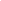 *Esta guía tiene un 60% de exigencia”                          L : 60 a 100% de logro                        NL: menos del 60% de logroPuntaje ObtenidoLNLInstrucciones para los/las estudiantes: Lee atentamente cada pregunta y responde en el espacio dado/ o selecciona respuesta según corresponda.Continúa revisando la página del Colegio para que continúes desarrollando nuevas actividades y revises tus avances.